STŘEDNÍ PRŮMYSLOVÁ ŠKOLA STAVEBNÍMÁCHOVA 628, VALAŠSKÉ MEZIŘÍČÍ, 757 01OBOR: TECHNICKÁ ZAŘÍZENÍ BUDOVTECHNOLOGIE ING. PETR POBOŘIL2. ročník                                                                                  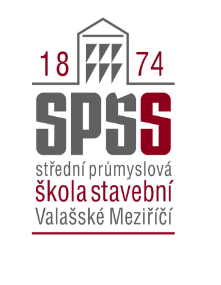 ŠKOLNÍ ROK					             ……………………2024/2025					             Třída T2OBSAH UČIVA			                     2. 9. 20241. Výroba, druhy, použití potrubí2. Spojování potrubí3. Zpracování technických materiálů4. Upevnění potrubí5. Dilatace6. Armatury7. Zařizovací předměty8. Izolace9. Prefabrikace a předstěnové instalační systémy10. Bezpečnost práce a požární ochranaLiteratura: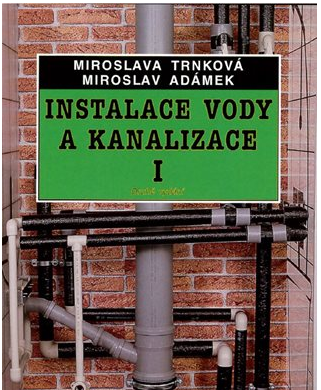 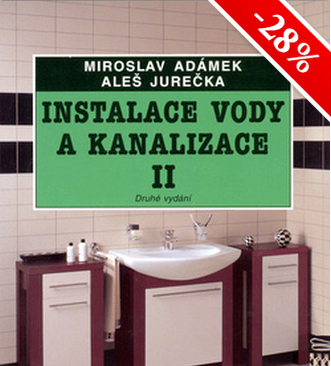 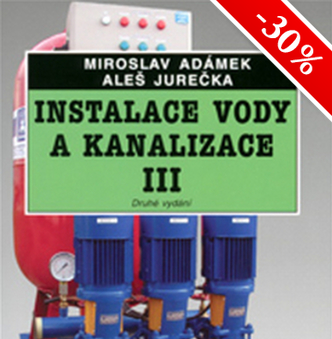 Pomůcky a potřebySešit čtverečkovaný 5x5 mm, 60 listů, formát A4, označení 465. TECPOBInstalace vody a kanalizace ITrnková, AdámekInformatorium Praha2011TECPOBInstalace vody a kanalizace II Adámek, JurečkaInformatorium Praha 2011TECPOBInstalace vody a kanalizace IIIAdámek, JurečkaInformatorium Praha2012